Утверждаю:Директор МБОУ «Северская школа-интернат для обучающихся с ограниченными возможностями здоровья 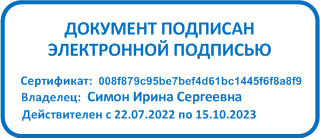 ____________ Симон И.С.«31» мая 2023 гИтоги работы ШСК за 2022-2023 учебный год.Исп.: Башкатов И.А.ФИО педагогаФорма мероприятия(с указанием названия мероприятия, организатора)ДатаУчастники/ победителиРезультат РЕГИОНАЛЬНЫЙБашкатов И.А.Щагольчина И.В.Отрытое Региональное Мероприятие по программе Всероссийского физкультурно-спортивного комплекса «Готов к труду и обороне» (ГТО) среди инвалидов и лиц с ограниченными возможностями здоровья. Департамент по молодежной политике, физической культуре и спорту Томской областиВ течение годаПавлов Д.Гордеев А.Матвеева Л.Линник К.Иглаков Е.Дикович И.Иглаков Н.Воробьев А.Тоболин  К.золотозолотосеребросеребросеребросеребросеребросеребросереброБашкатов И.А.Веселые старты «Золотая осень» в рамках Специальной олимпиады России01.10.2022Иглаков Н., Иглаков Е.Матвеева Л. Лапшина Д.Воробьев А.Грамота за участие командыБашкатов И.А.XXII Областная летняя олимпиада15.06.2023Микуша М.Гордеев А.Линник К.Корчуганов Р.Дикович И.Грамота за участие командыБашкатов И.А.Соревнования по мини-футболу03.11.2022Микуша М.Гордеев А.Линник К.Тоболин К,Фомичев А.Теущаков М.Назаров А.Командное 2 местоБашкатов И.А.Щагольчина И.В.Фестиваль спорта и здоровья «Спортивная волна»23.11.2022Лапшина Д.Дикович И.Тоболин К.Линник К.Гордеев А.Микуша М.Командное 3 местоБашкатов И.А.Щагольчина И.В.Бег на снегоступах09.12.2022Гордеев А.Тоболин К.Дикович И.Микуша М.Линник К.1 место1 место2 место3 место3 местоБашкатов И.А.Региональные соревнования по лёгкой атлетике. ТРО «Специальная Олимпиада России»Декабрь, 2022Индивидуальные:Бег 30 м1 место:Воробьёв А. Лапшина Д.2 место:Павлов Д.Микуша М.Дикович И.3 место:Иглаков Н.Прыжки в длину с места1 место – Павлов Д. Микуша М.Гордеев А. Лапшина Д.Дикович И.2 место – Воробьёв  А.,Линник К.3 место – Иглаков Н. Толкание набивного мяча1 место Павлов Д.Микуша М.Гордеев А.Лапшина Д. Дикович И.2 место – Воробьёв А.Линник К.3 место –Иглаков Н.Грамота за участие командыБашкатов И.А.Региональные соревнования среди инвалидов и лиц с ОВЗ по настольному теннису . ТРО «Специальная Олимпиада России»Февраль, 2023Индивидуальные:1 место – Гордеев А. 2 место – Линник К.3 место – Микуша М.Грамота за участие командыБашкатов И.А.Региональные соревнования среди инвалидов и лиц с ОВЗ по бочче. Томское региональное отделение «Специальная Олимпиада России»Март 2023Подготовка команды: Линник КириллЗайцева ТоняЛапшина ДашаМикуша МаксимМатвеева ЛюдаГрамота за участие команды Башкатов И.А.Соревнования по дартсуОрганизатор:Департамент по молодежной политике, физической культуре и спорту Томской областиМай 2023Гордеев СашаУчастие:Дикович ИраКудрявцев ДанилБолошко Валентин2 место:МУНИЦИПАЛЬНЫЙБашкатов И.А.Щагольчина И.В.Ларченко Л.А.Общешкольное мероприятие «Веселые старты»май, 2023Организация и проведение